  СРО Строителей:СРО Проектировщиков:СРО Инженерные Изыскания:ПЛЮСЫ нашего СРО:
-        БЕЗ СПЕЦИАЛИСТОВ – специалисты не требуются до годовой проверки.
-        СРОК – 1 ДЕНЬ 
-        Без посредников (все взносы платятся ИСКЛЮЧИТЕЛЬНО в СРО)
-        В ПОДАРОК – страховка на 1 год
-        БЕСПЛАТНОЕ сопровождение юриста по всем вопросам СРО на 11 месяцев
-        Оформление и сопровождение – БЕСПЛАТНО
-        Прохождение годовой проверки – дистанционно. Вы без проблем сможете пройти проверку самостоятельно.Документы необходимые при вступлении (для Юр лица):1. ИНН, ОГРН2. Устав3. Приказ об избрании директора4. Решение (или протокол) о создании Общества5. ГРН, Лист записи (по изменениям)6. Договор аренды (на юридический адрес)Сроки:- Допуск СРО (скан) – 1-3 дня - Оригинал курьерской почтой в течении 5-10 дней.- В реестре на сайте СРО в течении 1го дня после получения скана допуска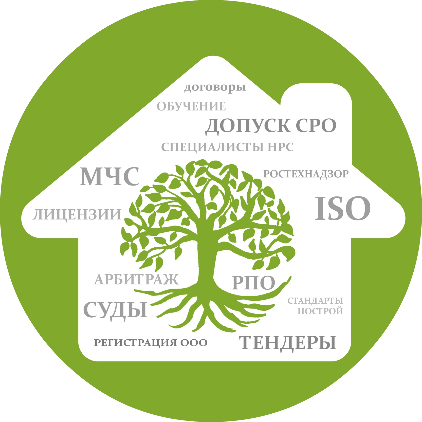 Компания «Партнер» тел. 8-800-700-3335   www.cpz21.ru      E-mail: info@cpz21.ruЕдиный центр поддержки вступления в  СРО                                                                                                                   Только надежные СРО, существующие более 10 летВступительный взнос0Членский взнос (ежемесячно)5 000 Минимальный взнос по рассрочке при 1 уровне ответственности (до 60 млн.)100 000Страховка 0  ИТОГО:105 000Вступительный взнос0Членский взнос 4 000 Взнос в компенсационный фонд (до 25 млн)50 000Страховка0Целевой взнос0ИТОГО:54 000 Вступительный взнос0Членский взнос 5 000 Взнос в компенсационный фонд (до 25 млн)50 000Страховка0Целевой взнос0ИТОГО:55 000 